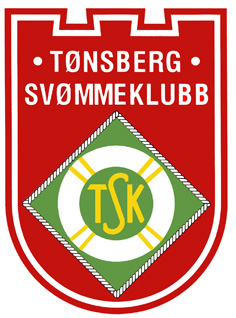 Saker:Sak 6/17 Godkjenning av innkalling	2Infosaker – fra ansvarlige	2Sak 22/17 Strategi mastersgruppa	2Sak 23/17 Treningstider – strategi overfor kommunen	3Sak 24/17 Rent idrettslag	3Sak 25/17 Idrettsfotografering	3Sak 26/17 Inntektsmuligheter	3Sak 27/17 Tidtakeranlegg	4VEDLEGG 1Hei!Nå har Tønsbergs Blad i samarbeid med Foto-Expressen som mål å la deres forening presenteres med alle deres lag i form av lagbilder.Dette er et unikt prosjekt som kommer til å skape muligheter for dere som klubb til å vise frem deres virksomhet.Vi er overbevist om at deres ungdommer akkurat som andre elsker å se bilde av seg selv i avisen og vil stolt representere deres klubb sammen med sine venner.Hvordan fungerer det?Vi kommer i løpet av høsten til å besøke alle klubber med våre profesjonelle idrettsfotografer som finnes i lokalavisen sitt dekningsområde. For at dette skal fungere så må vi komme i kontakt med deres klubb omgående. Vi har frigjort både hverdager og helger under høsten/vinteren for at vi skal klare dette. Jo fortere vi kommer i kontakt med dere, jo bedre muligheter finnes det får å booke best tidspunkt for deres klubb!Under fotograferingen tar vi lag og portrettbilder så dere som klubb skal få en så bra dokumentasjon som mulig av deres aktive spillere.Dere kommer henholdsvis til å beholde alle lagbilder digitalt helt kostnadsfritt!Alle deres aktive spillere kommer til å få muligheten til å se på sine lag og portrettbilder i utskrevet format (bildepakke) der de selv får velge om de vil kjøpe eller returnere bildene. Alt for at familiene i fred og ro, uten kjøptvang skal få avgjøre hva de ønsker!Tenk at deres aktive får bilder av sitt lag og av seg selv utført av en profesjonell fotograf. Hvem vil ikke ha et bilde av seg selv i portrett som sine idoler der man bruker klubbens drakter og et lagbilde der samtlige lagvenner er med.Hva koster dette klubben?Det kommer til å koste deres klubb litt i tid utover dette spanderer vi i samarbeid med avisen kostandene får fotografen og han/hennes besøk. Vi gjennomfører all fotografering uten at det vil koste dere ett øre!Det finnes altså ikke kostnader for deres klubb i dette prosjektet og dette takket være det samarbeidet vi har med den lokale avisen og av Foto-Expressen!Så la oss nå samarbeide om denne fotograferingen av deres lag og spillere og sammen med avisen vise frem deres fantastiske klubb til lokalsamfunnet.Vi ønsker ikke at dere skal bli en klubb som ikke får syntes i avisen.Vi kontakter klubber ut ifra størrelse så det kan finnes noe begrensninger på ledig tid!La oss sammen gjøre dette og la deres klubb være med i avisen!Hører fra dere i løpet av kort tid.MvhBirgitte FribergSalg/BookingTlf: 48 33 43 68VEDLEGG 2Hei Brit, og takk for en hyggelig samtale. Vi i Verdens Gang ønsker å få til et samarbeid med ditt lag, der vi gir dere en unik mulighet til å tjene kjærkomne kroner inn i klubbkassen. Dere vil tjene penger fra første salg- samt sikre dere grasrotandel for alle som velger å fornye sitt abonnement når den tid kommer. Dere har ingen utgifter eller kostnader, alt av logistikk dekkes av oss.  I tillegg til de som bor i nærområdet til idrettslaget står dere fritt til å selge til onkler, tanter, venner, besteforeldre eller andre  så lenge de bor innenfor Østfold, Vestfold, Oslo, Akershus og nedre Buskerud. Eneste betingelse er at den dere selger til ikke allerede er aktiv abonnent på VG eller har vært det de siste tre månedene.På første innsalg mottar ditt idrettslag alt fra 174,50 til kr 360,- for hvert salg.50 salg kan altså gi dere 18 000,-100 salg kan altså gi dere 36 000,-500 salg kan gi dere 180 000,-I tillegg får dere mellom kroner 74,90 og 94,80 for hver kunde som fornyer til oss- dette for hver gang kunden fornyer!Om en kunde er med et helt år fra fornyelsen vil dere altså tjene mellom kroner 299,60 og 379,20 for hvert år!Hvorfor VG?VG har i de siste årene vunnet en rekke priser for journalistikk og nyskapning.Magasinet VG Helg (lørdag) er fire år på rad kåret til årets avismagasin.Magasinet Endelig Fredag ble lansert høsten 2016- og har fått en svært god mottakelse. Magasinet inneholder blant annet hele ukens TV-program samt quiz, matoppskrifter og fire sider kryssord.Hver dag har vi «Nyhetsdøgnet» som gir deg en kjapp oversikt over det viktigste som har skjedd det siste døgnet.I tillegg til å få papirutgaven av VG 2 eller 3 ganger pr helg vil de som kjøper også få med tilgang til elektronisk utgave av avisene på alle ukedagene.Så snart vi er enige om oppstart sender vi deg materiellet dere trenger for å komme i gang. Ferdige lister må vi ha i retur senest to måneder etter utsendelsen.Hvis det skulle være noen spørsmål, så er det bare å ta kontakt på telefon eller sende meg en mail.Med vennlig hilsenKarina Nilsen
På vegne av VG
REFERAT STYREMØTE 12. OKTOBER 2017TILSTEDE: 
Ronald Christensen, lederMarit Wendt, NestlederØystein B. Karlsen, Styremedlem, Endre Nævdal,StyremedlemJonas Byman, OppmannLars Anton Corneliussen, kassererElisabeth Fosen, SekretærfunksjonBrit Wormdal Nakken – Daglig leder – ansattTone Gundrosen, HovedtrenerTILSTEDE: 
Ronald Christensen, lederMarit Wendt, NestlederØystein B. Karlsen, Styremedlem, Endre Nævdal,StyremedlemJonas Byman, OppmannLars Anton Corneliussen, kassererElisabeth Fosen, SekretærfunksjonBrit Wormdal Nakken – Daglig leder – ansattTone Gundrosen, HovedtrenerTILSTEDE: 
Ronald Christensen, lederMarit Wendt, NestlederØystein B. Karlsen, Styremedlem, Endre Nævdal,StyremedlemJonas Byman, OppmannLars Anton Corneliussen, kassererElisabeth Fosen, SekretærfunksjonBrit Wormdal Nakken – Daglig leder – ansattTone Gundrosen, HovedtrenerIKKE MØTT:
Lene Farmen-Hall, varamedlemTrond Ståle Grønnsund, varamedlem IKKE MØTT:
Lene Farmen-Hall, varamedlemTrond Ståle Grønnsund, varamedlem Dato: 12. oktober 2017Dato: 12. oktober 2017Dato: 12. oktober 2017Referent: Brit W. NakkenReferent: Brit W. NakkenReferent: Brit W. NakkenReferent: Brit W. NakkenKlokkeslett: 19.00 Klokkeslett: 19.00 Klokkeslett: 19.00 Sted: Klubblokalet, Tønsberg SvømmehallSted: Klubblokalet, Tønsberg SvømmehallSted: Klubblokalet, Tønsberg SvømmehallSted: Klubblokalet, Tønsberg SvømmehallSak 6/17 Godkjenning av innkallingSak 6/17 Godkjenning av innkallingSak 6/17 Godkjenning av innkallingSaken meldt av: RonaldSaken meldt av: RonaldSaken meldt av: RonaldForslag til vedtak:Ansvarlig:Frist:Styret godkjenner innkalling StyretVedtak: Ansvarlig:Frist: StyretInfosaker – fra ansvarligeInfosaker – fra ansvarligeSvømmeskolenHolder instruktørkurs 14. – 15. Oktober. 22 deltakere hvorav 6 fra TSKTidtakersystemØystein informerer fra møte 11/10, mellom klubbene i VestfoldNy svømmehallRonald og Marit informerer etter møte i Idrettsrådet 10/11ØkonomiGjennomgang av regnskap pr. 31.08.2017.Slottsfjell Open 2017Redusere antall avsatte timer – møte med svømmehallen før stevnet (Brit)SøknaderDet er sendt inn søknad om kommunale tilskudd for 2018Sommerleir BrønderslevReservert plasser for 64 personerSak 22/17 Strategi mastersgruppaSak 22/17 Strategi mastersgruppaSak 22/17 Strategi mastersgruppaNoen fra Masters ville ta opp en sak til neste styremøte:Det har vært et stort frafall av antall medlemmer i Masters etter treningstidene ble flyttet sent på kvelden. I høst har det vært dårlige treningstider, og mange synes det ikke har vært et relevant tilbud. De fleste har jobb og unger.. Mandager har vi kunnet trene men de fleste av oss er på jobb. Morgentreninger er sikkert fint for noen, men de fleste med barn i skolealder synes ikke dette er relevant da den tiden brukes til å gjøre unger klare til å forlate huset. Nå har det nettopp vært en økning i kontingenten, og triatlonklubben tilbyr 2 treninger i uka til 350 NOK per år. Endel går over, mens flere har "pendlet" mellom klubbene ettersom hva som passer av treningstider. Nå mister vi Rolf, og de fleste forstår det - han har fungert som et slags lim sier de. - Vi blir nødt til å finne en strategi for å beholde medlemmene våre, og å engasjere de videre.Noen fra Masters ville ta opp en sak til neste styremøte:Det har vært et stort frafall av antall medlemmer i Masters etter treningstidene ble flyttet sent på kvelden. I høst har det vært dårlige treningstider, og mange synes det ikke har vært et relevant tilbud. De fleste har jobb og unger.. Mandager har vi kunnet trene men de fleste av oss er på jobb. Morgentreninger er sikkert fint for noen, men de fleste med barn i skolealder synes ikke dette er relevant da den tiden brukes til å gjøre unger klare til å forlate huset. Nå har det nettopp vært en økning i kontingenten, og triatlonklubben tilbyr 2 treninger i uka til 350 NOK per år. Endel går over, mens flere har "pendlet" mellom klubbene ettersom hva som passer av treningstider. Nå mister vi Rolf, og de fleste forstår det - han har fungert som et slags lim sier de. - Vi blir nødt til å finne en strategi for å beholde medlemmene våre, og å engasjere de videre.Noen fra Masters ville ta opp en sak til neste styremøte:Det har vært et stort frafall av antall medlemmer i Masters etter treningstidene ble flyttet sent på kvelden. I høst har det vært dårlige treningstider, og mange synes det ikke har vært et relevant tilbud. De fleste har jobb og unger.. Mandager har vi kunnet trene men de fleste av oss er på jobb. Morgentreninger er sikkert fint for noen, men de fleste med barn i skolealder synes ikke dette er relevant da den tiden brukes til å gjøre unger klare til å forlate huset. Nå har det nettopp vært en økning i kontingenten, og triatlonklubben tilbyr 2 treninger i uka til 350 NOK per år. Endel går over, mens flere har "pendlet" mellom klubbene ettersom hva som passer av treningstider. Nå mister vi Rolf, og de fleste forstår det - han har fungert som et slags lim sier de. - Vi blir nødt til å finne en strategi for å beholde medlemmene våre, og å engasjere de videre.Saken meldt av: MaritSaken meldt av: MaritSaken meldt av: MaritForslag til vedtak:Ansvarlig:Frist:StyretVedtak: Ansvarlig:Frist: Styret jobber for å legge forholdene tilrette så godt som mulig for mastersgruppa.StyretSak 23/17 Treningstider – strategi overfor kommunenSak 23/17 Treningstider – strategi overfor kommunenSak 23/17 Treningstider – strategi overfor kommunenVi fikk tildelt en ½ time mindre på lørdager og en ½ time mer på torsdager i øvre basseng, i forhold til forrige sesong. I ettertid er den ekstra tiden torsdager tatt bort, uten beskjed. Begrunnelse er ikke gitt tross spørsmål og purringer.Ønsker at vi tar en diskusjon på hvordan vi følger opp saken videre.Vi fikk tildelt en ½ time mindre på lørdager og en ½ time mer på torsdager i øvre basseng, i forhold til forrige sesong. I ettertid er den ekstra tiden torsdager tatt bort, uten beskjed. Begrunnelse er ikke gitt tross spørsmål og purringer.Ønsker at vi tar en diskusjon på hvordan vi følger opp saken videre.Vi fikk tildelt en ½ time mindre på lørdager og en ½ time mer på torsdager i øvre basseng, i forhold til forrige sesong. I ettertid er den ekstra tiden torsdager tatt bort, uten beskjed. Begrunnelse er ikke gitt tross spørsmål og purringer.Ønsker at vi tar en diskusjon på hvordan vi følger opp saken videre.Saken meldt av: BritSaken meldt av: BritSaken meldt av: BritForslag til vedtak:Ansvarlig:Frist:StyretVedtak: Ansvarlig:Frist: Følges opp videre av lederStyretSak 24/17 Rent idrettslagRef. Sak under evt. fra styremøte 14.09.2017. Rent idrettslag – alle styremedlemmer gjennomgår spørsmål ”forberedelse”  http://www.rentidrettslag.no/forberedelse.aspx før neste styremøte.Forslag til vedtak:Vedtak: Utsatt til neste møteSak 25/17 IdrettsfotograferingVi har fått henvendelse fra Foto-Expressen ang fotografering.”Nå har Tønsbergs Blad i samarbeid med Foto-Expressen som mål å la deres forening presenteres med alle deres lag i form av lagbilder.Dette er et unikt prosjekt som kommer til å skape muligheter for dere som klubb til å vise frem deres virksomhet.Vi er overbevist om at deres ungdommer akkurat som andre elsker å se bilde av seg selv i avisen og vil stolt representere deres klubb sammen med sine venner.”Hele info ligger som vedlegg 1.Forslag til vedtak:Vedtak: Ønskelig med idrettsfotagraferingSak 26/17 InntektsmuligheterVG tilbyr lag og foreninger salg av helgeabonnement, uten risiko for klubben.Se vedlegg 2 for utfyllende informasjonForslag til vedtak:Lage en ”støtt TSK” side på hjemmesiden, med link til dette sammen med Havdelikatesser og Idrettens markedspanel. Etter hvert kanskje flere.Vedtak: Ikke ønskelig med flere salgsprodukter pr. i dag. Rendyrke de samarbeid vi har pr. i dag. Minne om G-sport avtale med jevne mellomrom.  ”støtt TSK” side opprettes på hjemmesiden. Sak 27/17 TidtakeranleggTidtakeranlegg har vært ønsket for klubben i flere år. Horten SK har anlegg og har invitert TSK og Sandefjord SK til å kjøpe seg inn i anlegget. Det kreves noe mer utstyr for at det skal kunne brukes i de tre svømmehallene.Øystein B. Karlsen var med på møte med de andre klubbene 11 .oktober hvor man ble enige om fordelingsnøkkel.TSKs andel blir ca kr. 80 000,-. Lagring:    Utstyret lagres hos den klubben som brukte det sist inntil annen klubb trenger det.                     Dersom det ikke er mulig for Tønsberg (ikke tyverisikkert) så kan utstyr lagres hos SaS,                  HSK.Kontrakt:   kontrakt om delt eierskap/forsikring/vedlikeholdsutgifter inngås.Sjekkliste utarbeides for utstyrstilstand nedrigg.Bemanning pr. klubb:  1 utstyrsasnvarlig                                1 som kan kjøre systemet på stevner (helst 2). Må være dommer dersom                                 approbert stevne.Utleie av utstyr: Antatt liten etterspørsel da kretsene rundt oss har utstyr. Eventuell pris må settes dersom det blir aktueltStøtte: Spillemidler utstyr for hver klubb innkjøp av ekstrautstyr. Frist 18/10-17           Søke krets om støtte i tillegg.Forslag til vedtak:Vedtak: TSK kjøper seg inn i anlegget, under forutsetning av at Sandefjord SK også blir med.Brit sender inn søknad om spillemidler utstyr fra Norges idrettsforbund, gjennom svømmeforbundet innen 18. Oktober 2017.